SESIONES DE SANACION GRUPALESTodos sabemos que el cuerpo permanece vivo si tiene entrada de la energía del alma que la “anima”. La evolución y el desarrollo de la humanidad está coartada por su genética:En condiciones ideales el alma alimenta armónicamente al cuerpo físico, emocional, mental, etc. Pero en el caso de ruptura de su conexión con el cuerpo, éste se ve parcialmente desprotegido y penetran las infecciones y las energías interferentes.Nosotros somos el resultado de una suma de experiencias (gratas y no gratas) así que vamos guardando en nuestra estructura todas las experiencias por tanto dentro de nosotros hay situaciones irresolutas por nosotros y también por la genética y por los registros del alma, que impiden que consigamos nuestros objetivos y una vida saludable.En las siguientes paginas podemos ver la síntesis de lo que sucede en las experiencias traumáticas y tenemos que darnos cuenta que están guardadas dentro de nuestra esfera de vida. Así mismo vemos que estas experiencias se pueden extraer de nuestra esfera y sanarlas devolviéndolas a nuestra esfera en excelentes condiciones.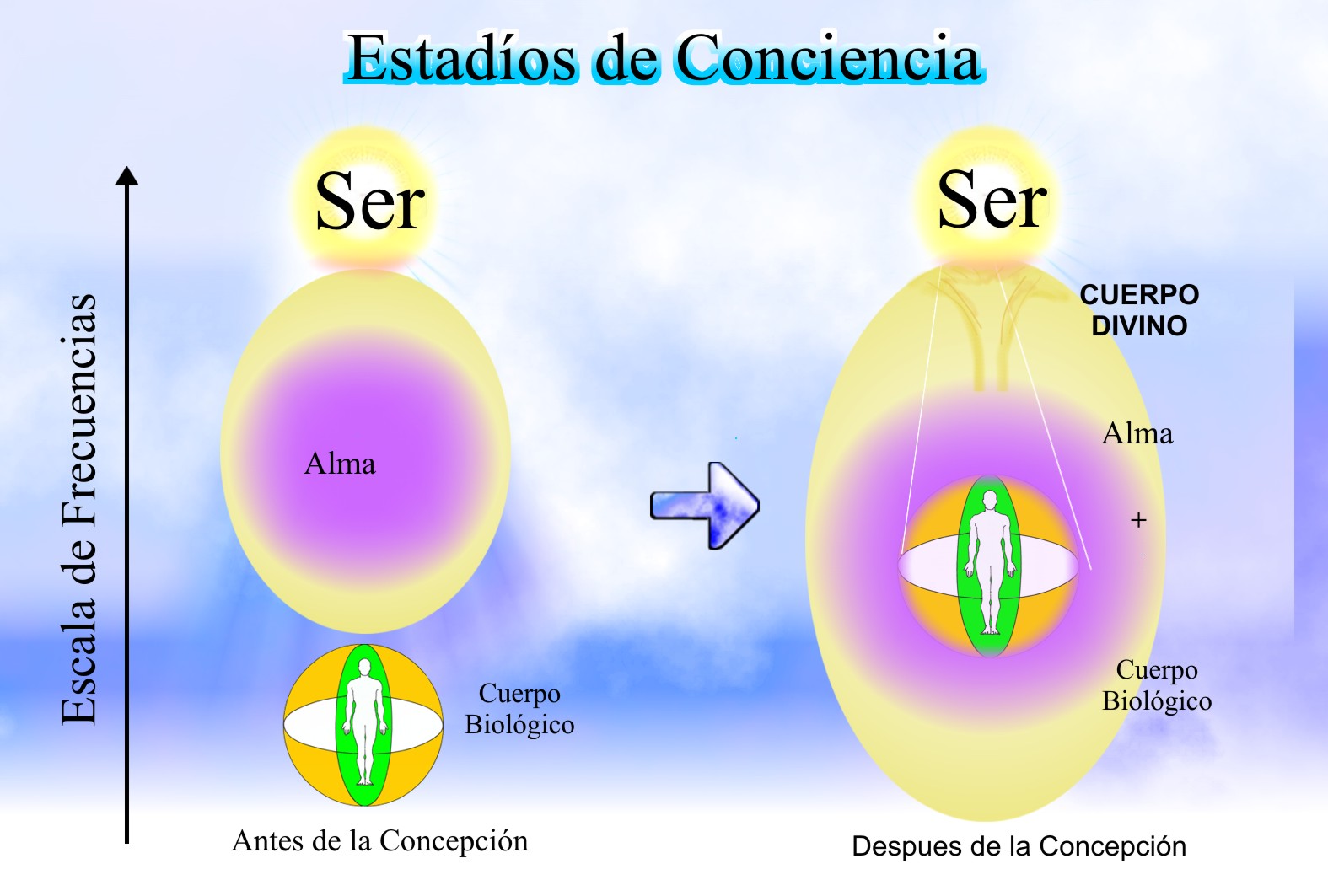 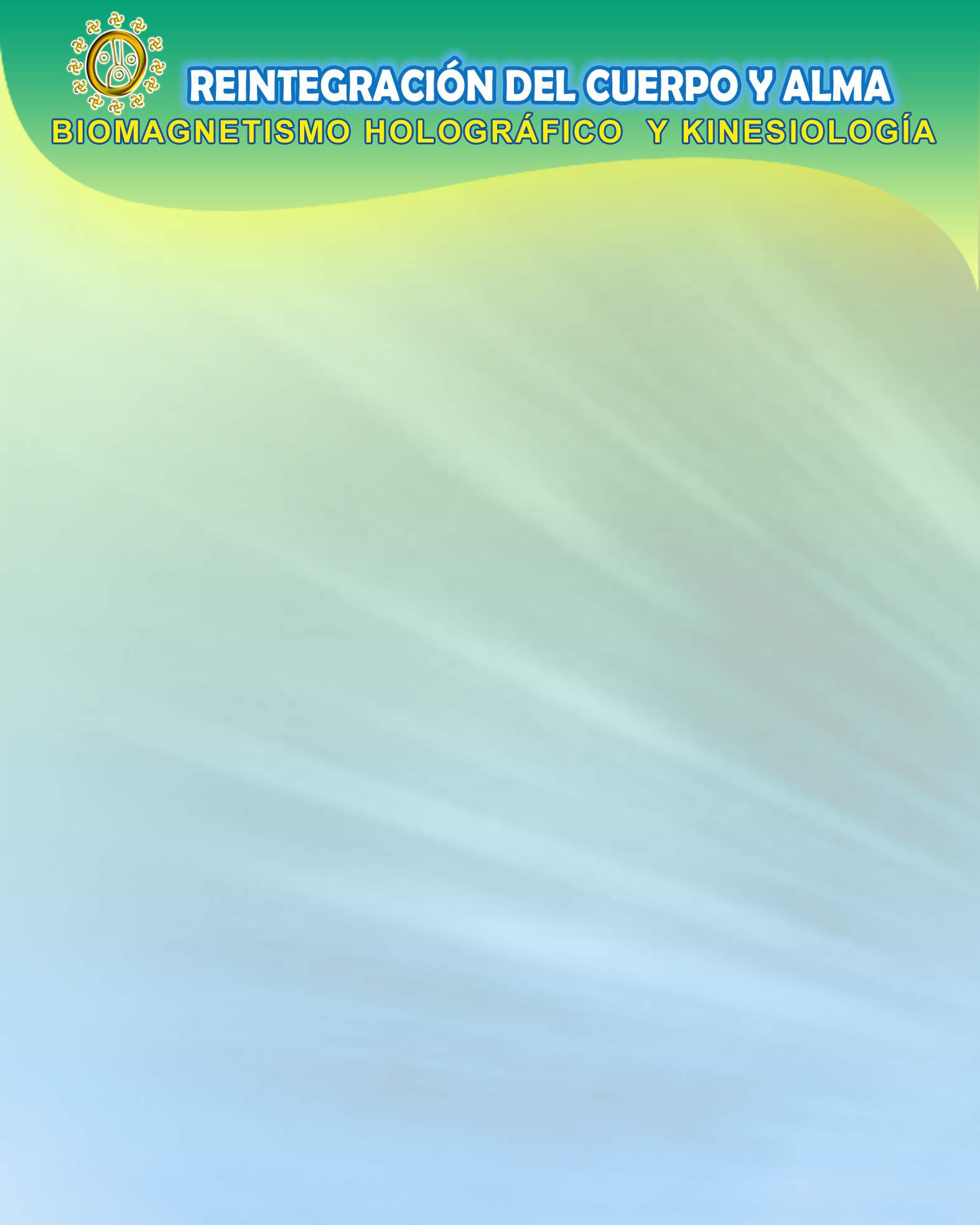 ¿Cuántos de ustedes no consiguen sus objetivos a pesar de que trabajan arduamente en ellos? ¿Cuántos de ustedes no pueden mejorar modificando sus comportamientos aunque hayan hecho varias equilibraciones (con kinesiología u otros sistemas)? ¿Cuántos de ustedes tienen infecciones recurrentes?¿Cuánta gente conoce con enfermedades graves, crónicas?En todos los casos anteriores están involucrados episodios de ruptura en el SISTEMA CUERPO/ALMA originadas por eventos traumáticos de esta y otras vidas así como los heredados por la genética de sus ancestros.    En caso de shocks-traumas (físico, emocional, mental, del alma) suceden 3 fenómenos: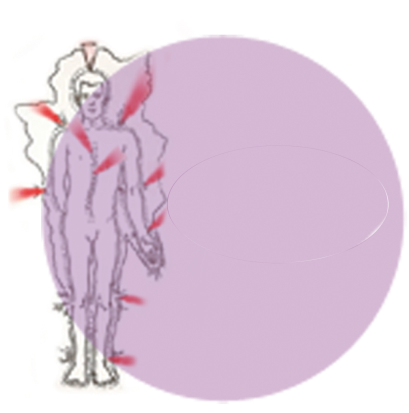 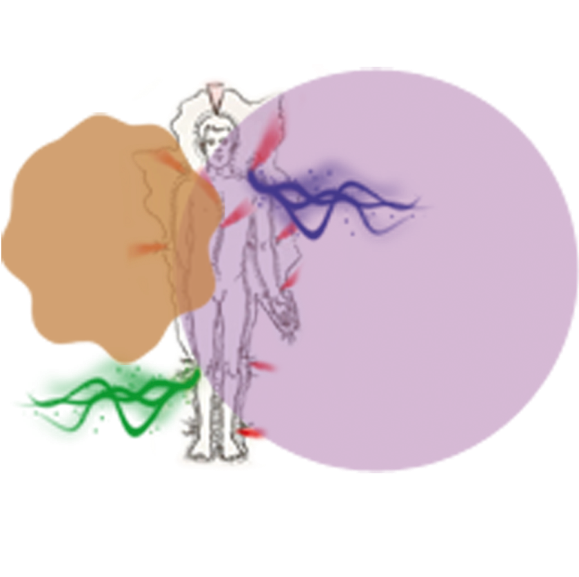 La mayor parte de los protocolos terapéuticos no tienen en cuenta todos los factores implicados y por tanto no se resuelve la situación aunque aparentemente este equilibrada. Nuestra inteligencia natural toma lo mejor de las técnicas y se adapta pareciendo en equilibrio. Sin embargo cuando nosotros le desafiamos con los hologramas el cuerpo muestra estas heridas abiertas y todos los meridianos/chacras y músculos se muestran “inhibidos”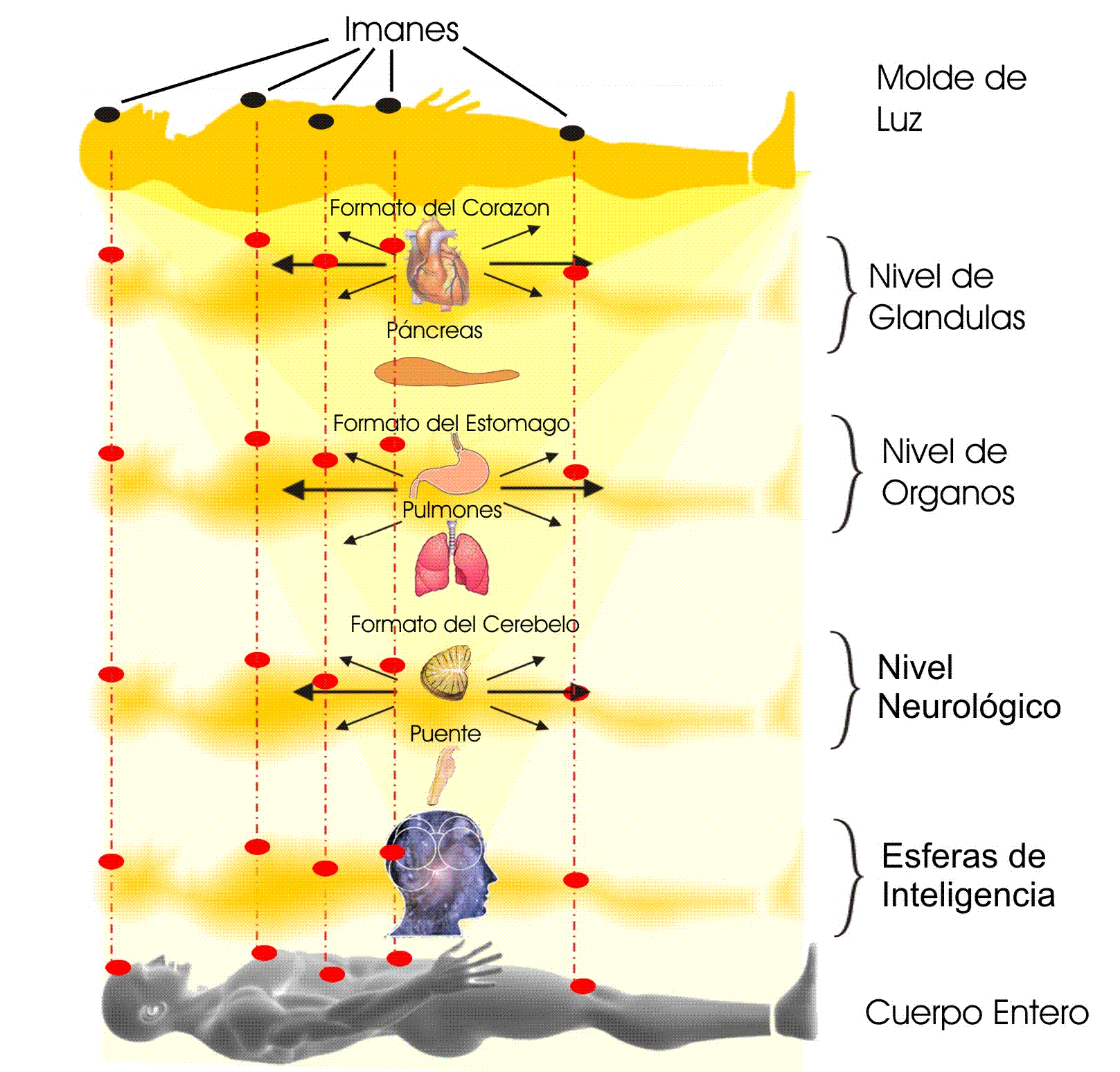 SOLUCION: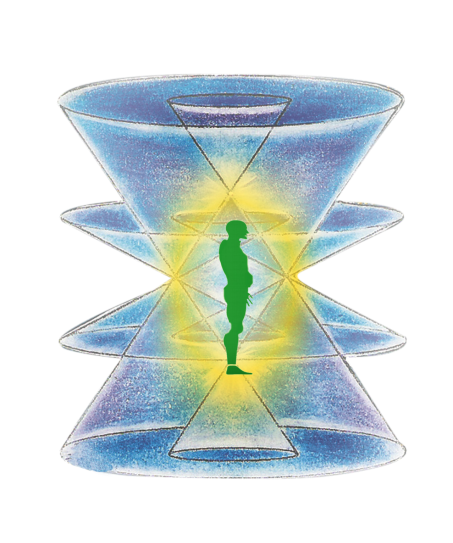 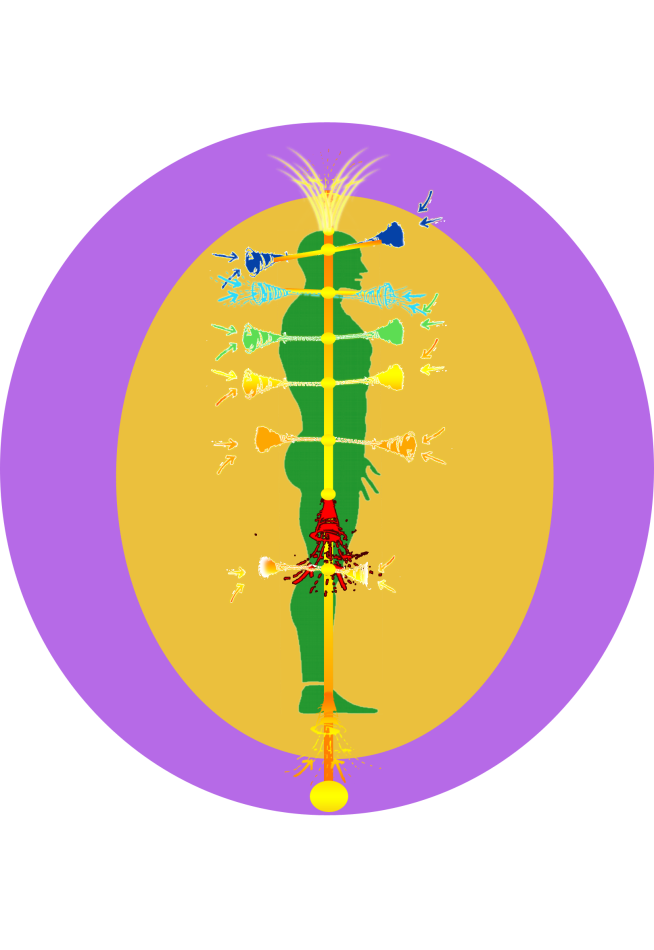 La genética de la humanidad está diseñada para que se produzca una ruptura de la conexión con el alma en 7 formas, veamos los casos:Shock-Trauma por un accidente, noticia inesperada, susto, etc.Programaciones de muerte y destrucción (Me quiero morir, Tiro la toalla, Lo voy a matar, etc.)Experiencias de ser traicionado o traicionar a alguien (mi conyugue me deja por otro, mi padre, madre, socio me traiciona, yo estoy traicionando a alguien).Autocastigo o proyección de castigo a otros (por culpabilidad, resentimiento, etc.)Ser traicionado por la VIDA, por DIOS.Ser ultrajado, mancillado, ser gravemente ofendido.Incapacidad de comprender, incapacidad de hallar la solución, mis ideas no son respetadas.Por eso muchas veces son insuficientes las terapias emocionales, mentales, energéticas ya que no están considerados todos los elementos implicados en especial la unión Cuerpo/Alma.En estas sesiones grupales se trabajan memorias de nuestras almas y también de nuestras diferentes genéticas, con ello vamos sanando nuestra capacidad evolutiva.En la primera sesión (31/2 horas)  se enseña a trabajar con el glifo solar, las geometrías sagradas y los decretos. El kinesiólogo Alberto Arribalzaga va a realizar la sanación en cadena utilizando el BIOMAGNETISMO HOLOGRAFICO y el trabajo con los Seres de Luz dirigiendo el proceso para  la resolución de los primeros 3 modelos de ruptura que son los más frecuentes.En la segunda sesión se trabajara con los otros 4.Precio Sugerido: 40€